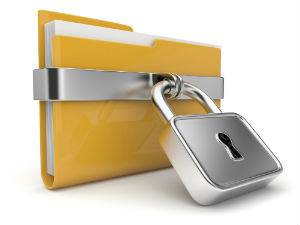 Privacy Notice for Parents How we use pupil and student informationWho is responsible for this information?Harleston Sancroft Acadamy is the Data Controller for the use of personal data in this privacy notice.The categories of pupil information that we process include:personal identifiers and contacts (such as name, unique pupil number, contact details and address)characteristics (such as ethnicity, language, and free school meal eligibility)safeguarding information (such as court orders and professional involvement)special educational needs (including the needs and ranking)medical and administration (such as doctors’ information, child health, dental health, allergies, medication and dietary requirements)attendance (such as sessions attended, number of absences, absence reasons and any previous schools attended)assessment and attainment (such as key stage 1 and phonics results, post-16 courses enrolled for and any relevant results)behavioural information (such as exclusions and any relevant alternative provision put in place)This list is not exhaustive, to access the current list of categories of information we process, and current categories of data is held on the academy Information Asset Register. Why we collect and use pupil information:We will only collect your information when we have a good reason to do so in line with the law – this is known as having a lawful basis to use data. Here are the reasons we collect your information:We collect and use pupil information for the following purposes:to support pupil learningto monitor and report on pupil attainment progressto provide appropriate pastoral careto assess the quality of our servicesto keep children safe (food allergies, or emergency contact details)to meet the legal duties place on us by the governmentUnder the General Data Protection Regulation UK (GDPR UK), the lawful bases we rely on for processing pupil information are:for the purposes of a), b), c) and d) in accordance with the legal basis of Public task: collecting the data is necessary to perform tasks that schools are required to perform as part of their statutory functionfor the purposes of e) in accordance with the legal basis of Vital interests: to keep children safe (food allergies, or medical conditions)for the purposes of f) in accordance with the legal basis of Legal obligation: data collected for DfE census informationSection 537A of the Education Act 1996the Education Act 1996 s29(3)the Education (School Performance Information) (England) Regulations 2007regulations 5 and 8 School Information (England) Regulations 2008the Education (Pupil Registration) (England) (Amendment) Regulations 2013In addition, concerning any special category data:in the case of ethnicity and fingerprint information: condition a: the data subject hasgiven explicit consent to the processing of those personal data for one or more specifiedpurposes, except where Union or Member State law provide that the prohibition referred to in paragraph 1 may not be lifted by the data subjectCollecting pupil information:We obtain pupil information via registration forms at the start of each academic year. In addition, when a child joins us from another school, we are sent a secure file containing relevant information.Pupil data is essential for the academy/Trust operational use.  Whilst most of the pupil information you provide to us is mandatory, some of it is provided to us on a voluntary basis. In order to comply with GDPR UK we will inform you at the point of collection, whether you are required to provide certain pupil information to us or if you have a choice in this and we will tell you what you need to do if you do not want to share this information with us.Storing pupil data:We hold pupil data securely for the set amount of time shown in our data retention schedule. For more information regarding our data retention schedule and how we keep your data safe, please visit the Data Retention policy and the Trust Online Safety Policy. This covers information on the data security measures in place to keep data safe. [insert link to website].Who we share pupil information with:We routinely share pupil information with:the school that the pupil attends after leaving usour local authorityyouth support services (pupils aged 13+)the Department for Education (DfE)Local AuthoritiesWhy we routinely share pupil information:We do not share information about our pupils with anyone without consent unless the law and our policies allow us to do so.Youth support services:Pupils aged 13+Once our pupils reach the age of 13, we also pass pupil information to our local authority and / or provider of youth support services as they have responsibilities in relation to the education or training of 13-19 year olds under section 507B of the Education Act 1996.This enables them to provide services as follows:youth support servicescareers advisersA parent or guardian can object to any information in addition to their child’s name, address and date of birth being passed to their local authority or provider of youth support services by informing us. This right is transferred to the child / pupil once they reach the age of 16.Pupils aged 16+ We will also share certain information about pupils aged 16+ with our local authority and / or provider of youth support services as they have responsibilities in relation to the education or training of 13-19 year olds under section 507B of the Education Act 1996.This enables them to provide services as follows:post-16 education and training providersyouth support servicescareers advisersA child / pupil once they reach the age of 16 can object to only their name, address and date of birth is passed to their local authority or provider of youth support services by informing us.Data is securely transferred to the youth support service via a secure file transferring system and is stored within local authority software. For more information about services for young people, please visit our local authority website: https://www.norfolk.gov.uk/Department for Education:We are required to share information about our pupils with the Department for Education (DfE) either directly or via our local authority for the purpose of data collections, under:Section 537A of the Education Act 1996the Education Act 1996 s29(3)the Education (School Performance Information) (England) Regulations 2007regulations 5 and 8 School Information (England) Regulations 2008the Education (Pupil Registration) (England) (Amendment) Regulations 2013All data is transferred securely and held by the DfE under a combination of software and hardware controls, which meet the current government security policy framework.For more information, please see ‘How Government uses your data’ section.Local Authorities:We may be required to share information about our pupils with the local authority to ensure that they can conduct their statutory duties underthe Schools Admission Code, including conducting Fair Access PanelsRequesting access to your personal data:Under GDPR UK, parents and pupils have the right to request access to information about them that we hold. To make a request for your personal information, or be given access to your child’s educational record, contact the academy office ejohnson@sancroft.stbenets.org or the Trust Data Protection Officer, Sharon Money, by email at sharon.money@donesc.org or on 01603 550150. Depending on the lawful basis above, you may also have the right to:object to processing of personal data that is likely to cause, or is causing, damage or distressprevent processing for the purpose of direct marketingobject to decisions being taken by automated meansin certain circumstances, have inaccurate personal data rectified, blocked, erased or destroyed; anda right to seek redress, either through the ICO, or through the courtsIf you have a concern about the way we are collecting or using your personal data, you should raise your concern with us in the first instance by contacting the Trust Data Protection Officer or directly to the Information Commissioner’s Office at https://ico.org.uk/concerns/. Withdrawal of consent and the right to lodge a complaint:Where we are processing your personal data with your consent, you have the right to withdraw that consent. If you change your mind, or you are unhappy with our use of your personal data, please let us know by contacting the academy office ejohnson@sancroft.stbenets.org or the Trust Data Protection Officer, Sharon Money, by email at sharon.money@donesc.org or on 01603 550150.Last updated:We may need to update this privacy notice periodically, so we recommend that you revisit this information from time to time. This version was last updated on 14 April 2022.Contact:If you would like to discuss anything in this privacy notice, please contact:The Trust Data Protection Officer, Sharon Money, by email at sharon.money@donesc.org or on 01603 550150Our local authority at [insert link to relevant local authority website]How Government uses your data:The pupil data that we lawfully share with the DfE through data collections:underpins school funding, which is calculated based upon the numbers of children and their characteristics in each schoolinforms ‘short term’ education policy monitoring (for example, school GCSE results or Pupil Progress measures)supports ‘longer term’ research and monitoring of educational policy (for example, how certain subject choices go on to affect education or earnings beyond school)Data collection requirements:To find out more about the data collection requirements placed on us by the Department for Education (for example, via the school census) go to: https://www.gov.uk/education/data-collection-and-censuses-for-schoolsThe National Pupil Database (NPD):Much of the data about pupils in England goes on to be held in the National Pupil Database (NPD).The NPD is owned and managed by the Department for Education and contains information about pupils in schools in England. It provides invaluable evidence on educational performance to inform independent research, as well as studies commissioned by the Department.It is held in electronic format for statistical purposes. This information is securely collected from a range of sources including schools, local authorities and awarding bodies.To find out more about the NPD, go to:https://www.gov.uk/government/publications/national-pupil-database-user-guide-and-supporting-informationSharing:The law allows the DfE to share pupils’ personal data with certain third parties, including:schoolslocal authoritiesresearchersorganisations connected with promoting the education or wellbeing of children in Englandother government departments and agenciesorganisations fighting or identifying crimeFor more information about the DfE’s NPD data sharing process, please visit: https://www.gov.uk/data-protection-how-we-collect-and-share-research-dataOrganisations fighting or identifying crime may use their legal powers to contact the DfE to request access to individual level information relevant to detecting that crime. Whilst numbers fluctuate slightly over time, the DfE typically supplies data on around 600 pupils per year to the Home Office and roughly 1 per year to the Police.For information about which organisations the DfE has provided pupil information, (and for which project) or to access a monthly breakdown of data share volumes with Home Office and the Police please visit the following website: https://www.gov.uk/government/publications/dfe-external-data-sharesHow to find out what personal information DfE hold about you:Under the terms of data protection legislation, you are entitled to ask the DfE:if they are processing your personal datafor a description of the data they hold about youthe reasons they are holding it and any recipient it may be disclosed tofor a copy of your personal data and any details of its sourceIf you want to see the personal data held about you by the DfE, you should make a ‘subject access request’. Further information on how to do this can be found within the DfE’s personal information charter that is published here:  https://www.gov.uk/guidance/hmrc-subject-access-request. To contact the DfE: https://www.gov.uk/contact-dfe. 